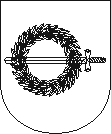 KLAIPĖDOS RAJONO SAVIVALDYBĖS TARYBASPRENDIMASDĖL KLAIPĖDOS RAJONO SAVIVALDYBĖS TARYBOS VEIKLOS REGLAMENTO KEITIMO KOMISIJOS SUDARYMO2019 m. gegužės 30 d. Nr. T11-165
GargždaiKlaipėdos rajono savivaldybės taryba, vadovaudamasi Lietuvos Respublikos vietos savivaldos įstatymo 16 straipsnio 2 dalies 6 punktu,18 straipsnio 1 dalimi, n u s p r e n d ž i a:1. Sudaryti 9-ojo šaukimo Klaipėdos rajono savivaldybės tarybos įgaliojimų laikui Klaipėdos rajono savivaldybės tarybos veiklos reglamento keitimo komisiją:1.1. Bronius Markauskas – komisijos pirmininkas, Klaipėdos rajono savivaldybės meras;1.2. Audronė Balnionienė – Klaipėdos rajono savivaldybės mero pavaduotoja;1.3. Vaclovas Dačkauskas – Klaipėdos rajono savivaldybės tarybos narys;1.4. Rasa Linkienė – Klaipėdos rajono savivaldybės tarybos narė;1.5. Loreta Piaulokaitė-Motuzienė – Klaipėdos rajono savivaldybės tarybos narė;1.6. Violeta Riaukienė – Klaipėdos rajono savivaldybės mero pavaduotoja;1.7. Alfredas Šiaulys – Klaipėdos rajono savivaldybės tarybos narys.2. Paskirti Komisijos sekretoriumi Klaipėdos rajono savivaldybės tarybos ir mero sekretoriato savivaldybės tarybos sekretorių Rūtą Zubienę.3. Pripažinti netekusiu galios Klaipėdos rajono savivaldybės tarybos 2015 m. balandžio 23 d. sprendimą Nr. T11-15 „Dėl Klaipėdos rajono savivaldybės tarybos veiklos reglamento nuolatinės komisijos sudarymo“ su visais pakeitimais ir papildymais.Savivaldybės meras                                                                                               Bronius Markauskas